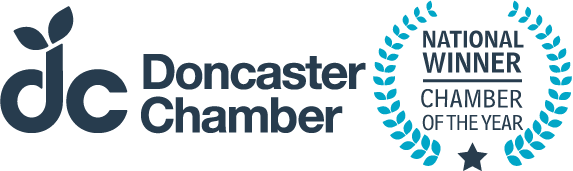 MODERN SLAVERY POLICYModern slavery is a crime and a violation of fundamental human rights. It takes various forms, suchas slavery, servitude, forced and compulsory labour and human trafficking, all of which have incommon the deprivation of a person's liberty by another in order to exploit them for personal orcommercial gain. We have a zero-tolerance approach to modern slavery and we are committed toacting ethically and with integrity in all our business dealings and relationships and to implementand enforce effective systems and controls to ensure modern slavery is not taking place anywhere inour own business or our supply chain.We are also committed to ensuring there is transparency in our own business and in our approach totackling modern slavery throughout our supply chain. We expect the same high standards from all ofour contractors, suppliers and other business partners. As part of our contracting processes, weinclude specific prohibitions against the use of forced, compulsory or trafficked labour, or anyoneheld in slavery or servitude and we expect that our suppliers will hold their own suppliers to thesame high standards.This policy applies to all persons working for us or on our behalf in any capacity, including employeesat all levels, directors, officers, agency workers, seconded workers, volunteers, agents, contractors,external consultants, third-party representatives and business partners.This policy does not form part of any employee’s contract of employment and we may amend it atany time.RESPONSIBILITY FOR THE POLICYThe Procurement Department has overall responsibility for ensuring this policy complies with ourlegal and ethical obligations, and that all those under our control comply with it.The CEO has primary and day-to-day responsibility for implementing thispolicy, monitoring its use and effectiveness, dealing with any queries about it, and auditing internalcontrol systems and procedures to ensure they are effective in countering modern slaveryManagement at all levels are responsible for ensuring those reporting to them understand andcomply with this policy and are given any required training.COMPLIANCE WITH THE POLICYYou must ensure that you read, understand and comply with this policy.The prevention, detection and reporting of modern slavery in any part of our business or supplychain is the responsibility of all those working for us or under our control. You are required to avoidany activity that might lead to, or suggest, a breach of this policy.You must notify your manager OR the Procurement Department as soon as possible if you believe orsuspect that a conflict with this policy has occurred, or may occur in the future.You are encouraged to raise concerns about any issue of suspicion of modern slavery in any parts ofour business or the supply chains of any supplier tier at the earliest possible stage.If you believe or suspect a breach of this policy has occurred or that it may occur you must notifyyour manager or report it in accordance with our Whistleblowing Policy as soon as possible. If you are unsure about whether a particular act, the treatment of workers more generally, or theirworking conditions within any tier of our supply chain constitutes any of the various forms ofmodern slavery, raise it with your manager or the Procurement Department.We aim to encourage openness and will support anyone who raises genuine concerns in good faithunder this policy, even if they turn out to be mistaken. We are committed to ensuring no one suffersany detrimental treatment as a result of reporting in good faith their suspicion that modern slaveryof whatever form is or may be taking place in any part of our own business or in any part of oursupply chain. If you believe that you have suffered any such treatment, you should inform yourmanager immediately.COMMUNICATION AND AWARENESS OF POLICYTraining on this policy, and on the risk our business faces from modern slavery in its supply chain willbe given where needed.Our zero-tolerance approach to modern slavery must be communicated to all suppliers, contractorsand business partners at the outset of our business relationship with them and reinforced asappropriate thereafter.BREACHES OF THIS POLICYAny employee who breaches this policy will face disciplinary action, which could result in dismissalfor misconduct or gross misconduct.We may terminate our relationship with other individuals and organisations working on our behalf ifthey breach this policy.